When instruction is complete and you are ready to test a student, you will confirm the instructional plan in Educator Portal.To confirm an instructional plan – click Manage Tests.Click Instructional Tools on the dropdown menu.Locate the student in the listIn the history column – click History (may need to scroll to the right to locate the history column)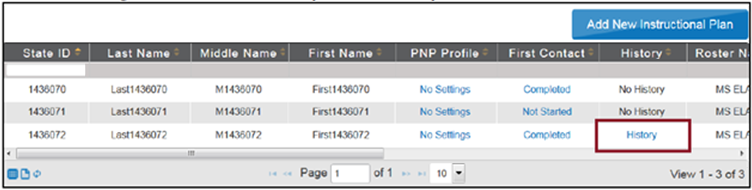 In the View Instructional Plan History window, locate the plan for the EE being tested.  It will be in pending status.Click Pending: the confirmation tab appears 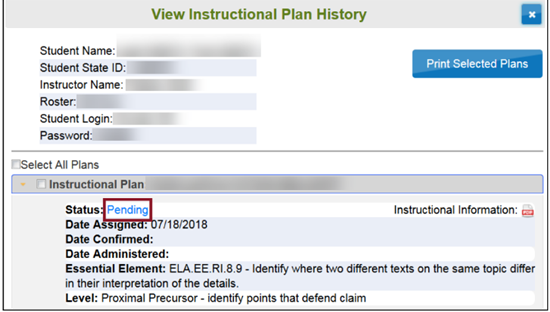 To assign the test to the student, click Confirm AssignmentOn the confirm window, click YesView or print the testlet information page (TIP)Hint: the TIP is also available through the View Instructional Plan HistoryClick DoneConfirmed plans can only be cancelled by the district test coordinator or KSDE (Cary Rogers) 